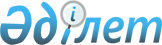 О внесении изменения в постановление акимата Мартукского района от 8 января 2018 года № 12 "Об определении видов и порядка поощрений, а также размера денежного вознаграждения граждан, участвующих в обеспечении общественного порядка в Мартукском районе"Постановление акимата Мартукского района Актюбинской области от 27 мая 2019 года № 203. Зарегистрировано Департаментом юстиции Актюбинской области 29 мая 2019 года № 6210
      В соответствии со статьями 31, 37 Закона Республики Казахстан от 23 января 2001 года "О местном государственном управлении и самоуправлении в Республике Казахстан", статьей 26 Закона Республики Казахстан от 6 апреля 2016 года "О правовых актах", акимат Мартукского района ПОСТАНОВЛЯЕТ:
      1. Внести в постановление акимата Мартукского района от 8 января 2018 года № 12 "Об определении видов и порядка поощрений, а также размера денежного вознаграждения граждан, участвующих в обеспечении общественного порядка в Мартукском районе" (зарегистрированное в Реестре государственной регистрации нормативных правовых актов за № 5882, опубликованное 22 февраля 2018 года в Эталонном контрольном банке нормативных правовых актов Республики Казахстан в электронном виде) следующее изменение:
      Приложение к указанному постановлению изложить в новой редакции согласно приложению к настоящему постановлению.
      2. Государственному учреждению "Аппарат акима Мартукского района" в установленном законодательством порядке обеспечить:
      1) государственную регистрацию настоящего постановления в Департаменте юстиции Актюбинской области;
      2) направление настоящего постановления на официальное опубликование в Эталонном контрольном банке нормативных правовых актов Республики Казахстан в электронном виде;
      3) размещение настоящего постановления на интернет-ресурсе акимата Мартукского района.
      3. Контроль за исполнением настоящего постановления возложить на курирующего заместителя акима района.
      4. Настоящее постановление вводится в действие по истечении десяти календарных дней после дня его первого официального опубликования. Виды и порядок поощрений, а также размер денежного вознаграждения граждан, участвующих в обеспечении общественного порядка в Мартукском районе 
1. Виды поощрения
      1. Видами поощрения граждан, участвующих в обеспечении общественного порядка являются:
      1) объявление благодарности;
      2) награждение грамотой;
      3) выдача денежной премии. 2. Порядок поощрения
      2. Вопросы поощрения граждан, участвующих в обеспечении общественного порядка, рассматриваются комиссией по поощрению граждан, участвующих в охране общественного порядка, способствовавших предупреждению и пресечению преступлений (далее – Комиссия) создаваемой акиматом Мартукского района.
      3. Предложения по поощрению граждан, принимающих активное участие в охране общественного порядка, обеспечении общественной безопасности, предупреждении и пресечении преступлений, на рассмотрение комиссии вносит начальник ОП* Мартукского района.
      4. Для выплаты поощрения - приказ начальника ДП* Актюбинской области согласно решению, принятому Комиссией.
      5. Вид поощрения, в том числе размер денежного вознаграждения, устанавливается Комиссией с учетом внесенного поощряемым вклада в обеспечение общественного порядка. 3. Размер денежного вознаграждения
      6. Размер денежного вознаграждения устанавливается Комиссией и не превышает 10-кратного месячного расчетного показателя.
      7. Выплата денежного вознаграждения производится ОП Мартукского района, за счет средств областного бюджета.
      8. Средства на выплату поощрений предусматриваются в составе расходов ДП Актюбинской области отдельной программой.
      Примечание: расшифровка аббревиатур:
      * ОП – Отдел полиции 
      * ДП –Департамент полиции
					© 2012. РГП на ПХВ «Институт законодательства и правовой информации Республики Казахстан» Министерства юстиции Республики Казахстан
				
      Аким района 

Е. Кенжеханұлы
Приложение к постановлению акимата Мартукского района от 27 мая 2019 года № 203Утверждено постановлением акимата Мартукского района от 8 января 2018 года № 12